Child Safe StandardsChildren have the right to be safe and protected, including at school.http://www.vrqa.vic.gov.au/childsafeDIGITAL TECHNOLOGIES  - 2020-2022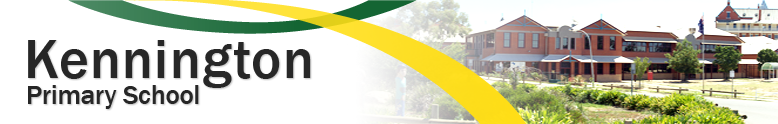 (Internet, social media and digital devices) Child Safe StandardsChildren have the right to be safe and protected, including at school.http://www.vrqa.vic.gov.au/childsafePurposeTo ensure that all students and members of our school community understand:our commitment to providing students with the opportunity to benefit from digital technologies to support and enhance learning and development at school including our 1-to-1 personal device programexpected student behaviour when using digital technologies including the internet, social media, and digital devices including computers, laptops, tabletsthe school’s commitment to promoting safe, responsible and discerning use of digital technologies, and educating students on appropriate responses to any dangers or threats to wellbeing that they may encounter when using the internet and digital technologiesour school’s policies and procedures for responding to inappropriate student behaviour on digital technologies and the internetScopeThis policy applies to all students at Kennington Primary School.  Staff use of technology is governed by the Department’s Acceptable Use Policy.DefinitionsFor the purpose of this policy, “digital technologies” are defined as being any networks, systems, software or hardware including electronic devices and applications which allow a user to access, receive, view, record, store, communicate, copy or send any information such as text, images, audio, or video. PolicyVision for digital technology at our schoolKennington Primary School understands that digital technologies including the internet, apps, computers and tablets provide students with rich opportunities to support learning and development in a range of ways.Through increased access to digital technologies, students can benefit from enhanced learning that is interactive, collaborative, personalised and engaging. Digital technologies enable our students to interact with and create high quality content, resources and tools. It also enables personalised learning tailored to students’ particular needs and interests and transforms assessment, reporting and feedback, driving new forms of collaboration and communication.Kennington Primary School believes that the use of digital technologies at school allows the development of valuable skills and knowledge and prepares students to thrive in our globalised and inter-connected world. Our school’s vision is to empower students to use digital technologies to reach their personal best and fully equip them to contribute positively to society as happy, healthy young adults. iPads at Kennington Primary School Classes at Kennington Primary School are delivered with the use of iPads in Grades 5 and 6.  Families who opt in to our Grade 5 and 6 iPad Program are required to pay in full the lease amount set out in our payments schedule, prior to the iPad going home. Students must bring a charged iPad to school each day to be used during class time for different learning activities.  Kennington Primary School has in place arrangements to support families who may be experiencing long or short-term hardship to access iPads for schoolwork. We also have a number of spare iPads that can be loaned to students in certain circumstances. Students, parents and carers who would like more information or assistance regarding our iPad program are encouraged to contact the Principal or Assistant Principal.Safe and appropriate use of digital technologiesDigital technology, if not used appropriately, may present risks to users’ safety or wellbeing. At Kennington Primary School, we are committed to educating all students to be safe, responsible and discerning in the use of digital technologies, equipping them with skills and knowledge to navigate the digital age.At Kennington Primary School, we:use online sites and digital tools that support students’ learning, and focus our use of digital technologies on being learning-centredrestrict the use of digital technologies in the classroom to specific uses with targeted educational or developmental aimssupervise and support students using digital technologies in the classroomeffectively and responsively address any issues or incidents that have the potential to impact on the wellbeing of our studentshave programs in place to educate our students to be promoting safe, responsible and discerning use of digital technologies, including the school’s CyberSafety program.educate our students about digital issues such as online privacy, intellectual property and copyright, and the importance of maintaining their own privacy onlineactively educate and remind students of our Student Engagement policy that outlines our School’s values and expected student behaviour, including online behaviourshave an Acceptable Use Agreement outlining the expectations of students when using digital technology at schooluse clear protocols and procedures to protect students working in online spaces, which includes reviewing the safety and appropriateness of online tools and communities, removing offensive content at earliest opportunityeducate our students on appropriate responses to any dangers or threats to wellbeing that they may encounter when using the internet and other digital technologiesprovide a filtered internet service to block access to inappropriate contentrefer suspected illegal online acts to the relevant law enforcement authority for investigationsupport parents and carers to understand safe and responsible use of digital technologies and the strategies that can be implemented at home through regular updates in our newsletter and annual information sheets.Distribution of school owned devices to students and personal student use of digital technologies at school will only be permitted where students and their parents/carers have completed a signed Acceptable Use Agreement.It is the responsibility of all students to protect their own password and not divulge it to another person. If a student or staff member knows or suspects an account has been used by another person, the account holder must notify the classroom teacher, immediately.All messages created, sent or retrieved on the school’s network are the property of the school. The school reserves the right to access and monitor all messages and files on the computer system, as necessary and appropriate. Communications including text and images may be required to be disclosed to law enforcement and other third parties without the consent of the sender.Student behavioural expectations When using digital technologies, students are expected to behave in a way that is consistent with Kennington Primary School’s Statement of Values, Student Wellbeing and Engagement policy, and Bullying Prevention policy.When a student acts in breach of the behaviour standards of our school community (including cyberbullying, using digital technologies to harass, threaten or intimidate, or viewing/posting/sharing of inappropriate or unlawful content), Kennington Primary School will institute a staged response, consistent with our policies and the Department’s Student Engagement and Inclusion Guidelines. Breaches of this policy by students can result in a number of consequences which will depend on the severity of the breach and the context of the situation.  This includes:removal of network access privilegesremoval of email privilegesremoval of internet access privilegesremoval of printing privilegesother consequences as outlined in the school’s Student Wellbeing and Engagement and Bullying Prevention policies.Review CycleThis policy will be reviewed as part of the KPS Review Cycle.Review period This policy was last updated on July 2020 and is scheduled for review on July 2022.